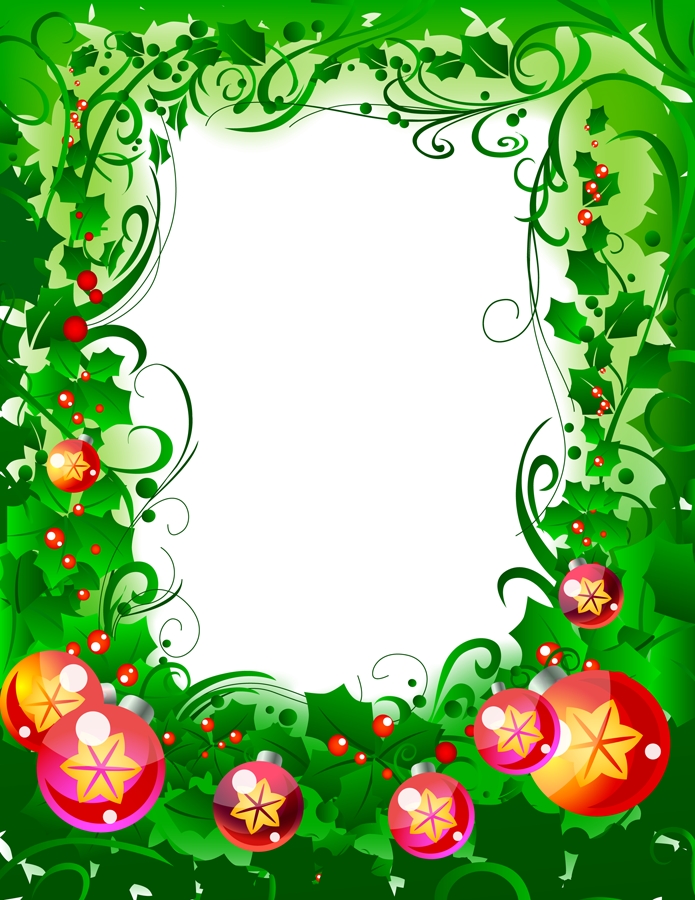 HOLIDAY CRAFT & VENDOR SALE                  COBB ISLAND VFD & EMS AUX.                            17069 Cobb Island Road                                       Cobb Island, MD    Sat., Nov. 21, 2015  10:00 a.m. to 2:00 p.m.                     Do your holiday shopping!                       Refreshments on Sale!